53 Эксплуатация сельскохозяйственных машин 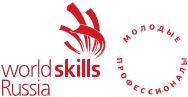 SMPSMPВремяОписаниеC-2Понедельник,  10 февраляС 09.00 до 18.00Заезд техники на площадку, оборудование рабочих местC-1Вторник,  11 февраляС 09.00 до 12.00Заезд техники на площадку, оборудование рабочих местДо 11.00Заезд конкурсантов и экспертовС 11.00 до 11.30ЖеребьевкаС 11.30 до 12.00Инструктаж по ТБС 12.00 до 13.00ОТКРЫТИЕ РАБОТЫ ПЛОЩАДКИС 13.00 до 14.00ОбедС 14.00 до 16.00Знакомство с рабочими местамиС 16.00 до 18.00Совещание экспертов, Распределение ответственностей, определение  состава жюри. Внесение изменений в конкурсное задание, корректировка  критериевС 18.00 до 18.30УжинC1Среда, 12 февраляС 8.30 до 9.00ЗавтракС 9.00 до 9.30Сбор участников, выдача задания, обсуждение, ответы на вопросы участников и экспертовС 9.30 до 12.30Соревнования. Модули 1-5 (3 часа)С 13.00 до 13.30ОбедС 14.00 до 17.00Соревнования. Модули 1-5 (3 часа)С 17.30 до 18.00УжинС 18.00 до 19.30Подведение итогов конкурсного дня. Совещание экспертов. Занесение оценок в CIS. C2Четверг, 13 февраляС 8.30 до 9.00ЗавтракС 9.00 до 9.30Сбор участников, выдача задания, обсуждение, ответы на вопросы участников и экспертовС 9.30 до 12.30Соревнования. Модули 1-5 (3 часа)С 13.00 до 13.30ОбедС 14.00 до 17.00Соревнования. Модули 1-5 (3 часа)С 17.30 до 18.00УжинС 18.00 до 19.30Подведение итогов конкурсного дня. Совещание экспертов. Занесение оценок в CIS. C3Пятница,  14 февраляС 8.30 до 9.00ЗавтракС 9.00 до 9.30Сбор участников, выдача задания, обсуждение, ответы на вопросы участников и экспертовС 9.30 до 12.30Соревнования. Модули 1-5 (3 часа)С 13.00 до 13.30ОбедС 14.00 до 17.00Подведение итогов конкурсного дня. Совещание экспертов. Занесение оценок в CIS.С 17.30 до 18.00УжинC+1Суббота  15 февраляС 10.00 до 13.00Церемония закрытия чемпионата. С 13.00Разъезд  участников, экспертов